KUESIONER UJI COBA MEDIA DIGITALRANCANG BANGUN BUKU SAKU DIGITAL KESEHATAN REPRODUKSI BERBASIS ANDROID DALAM PENDIDIKAN KESEHATANINFORMED CONSENTSaya, Neli Sunarni, dkk dari STIKes Muhammadiyah Ciamis, sedang melakukan penelitian yang berjudul Rancang Bangun Buku Saku Digital Kesehatan Reproduksi Berbasis Android dalam Pendidikan Kesehatan. Tujuan penelitian ini adalah membuat software aplikasi buku saku digital berbasis android. Responden berhak menolak untuk berpartisipasi dalam tahap ujicoba penelitian ini. Kami akan mengolah semua data yang relevan untuk memperkaya informasi. Kami berusaha agar terhidar dari ketidaknyamanan responden saat pengisian form. Kami tidak memberikan intervensi fisik. Identitas responden dijamin kerahasiaannya. Komite etik akan melindungi segala informasi dan telah menyetujui protokol kesehatan sebelumnya. Responden   diberikan kesempatan untuk bertanya terkait penelitian ini, dengan menghubungi kami melalui email nelisunarni13@gmail.com. Terima kasih atas partisipasinya.Petunjuk Pengisian Form:Bacalah dengan teliti setiap pertanyaan dan seluruh alternatif jawabanPilihlah alternatif jawaban yang paling sesuai menurut anda Jawablah pertanyaan dengan jujur dan benar, sesuai dengan pengetahuan andaKuesioner ini dipergunakan hanya untuk uji coba aplikasi penelitianAnda antusias membaca isi aplikasi buku saku digital iniSangat setujuSetujuNetral Tidak setujuSangat tidak setujuTampilan dari aplikasi buku saku digital ini menarik (dari segi unsur audio dan visual) Sangat setujuSetujuNetral Tidak setujuSangat tidak setujuMenu atau fitur aplikasi buku saku digital ini mudah digunakanSangat setujuSetujuNetral Tidak setujuSangat tidak setujuAplikasi buku saku digital ini mudah dioperasikanSangat setujuSetujuNetral Tidak setujuSangat tidak setujuInformasi kesehatan reproduksi pada buku saku digital ini jelasSangat setujuSetujuNetral Tidak setujuSangat tidak setujuInformasi kesehatan reproduksi pada buku saku digital mudah dipahamiSangat setujuSetujuNetral Tidak setujuSangat tidak setujuIsi aplikasi buku saku digital memengaruhi Anda untuk lebih mempelajari tentang kesehatan reproduksiSangat setujuSetujuNetral Tidak setujuSangat tidak setujuAplikasi buku saku digital ini bermanfaat bagi AndaSangat setujuSetujuNetral Tidak setujuSangat tidak setujuBahasa dalam aplikasi buku saku digital ini dapat dimengertiSangat setujuSetujuNetral Tidak setujuSangat tidak setujuSecara keseluruhan aplikasi buku saku digital ini memuaskanSangat setujuSetujuNetral Tidak setujuSangat tidak setujuJika ada kritik untuk perbaikan aplikasi buku saku digital ini, mohon dituliskan……………………………………………………………………………………………………………….Jika ada saran untuk perbaikan aplikasi buku saku digital ini, mohon dituliskan……………………………………………………………………………………………………………….MANUAL BOOKAPLIKASI BUKU DIGITAL KESEHATAN SISTEM REPRODUKSI REMAJATentang Aplikasi	Buku digital, atau disebut juga e-book merupakan sebuah publikasi yang terdiri dari teks, gambar, video, maupun suara dan dipublikasikan dalam bentuk digital yang dapat dibaca handpone. Sebuah buku digital biasanya merupakan versi elektronik dari buku cetak, namun tidak jarang pula sebuah buku hanya diterbitkan dalam bentuk digital tanpa versi cetak.	Bentuk dari e-book sendiri memiliki banyak versi baik dari sisi perangkat keras maupun perangkat lunak. Aplikasi ini adalah sebuah perangkat lunak yang dikembangkkan untuk ponsel/ tablet berbasis android.Fitur AplikasiFitur pada Aplikasi Buku Digital KESPRO (Kesehatan Sistem Reproduksi) Remaja memiliki fitur utama sebagai berikut :Menu materiMode gelapHistori bacaTampilan AplikasiNama:Jenis Kelamin:Umur:Kelas :Nama Sekolah:Email (boleh dikosongkan):Tampilan Awal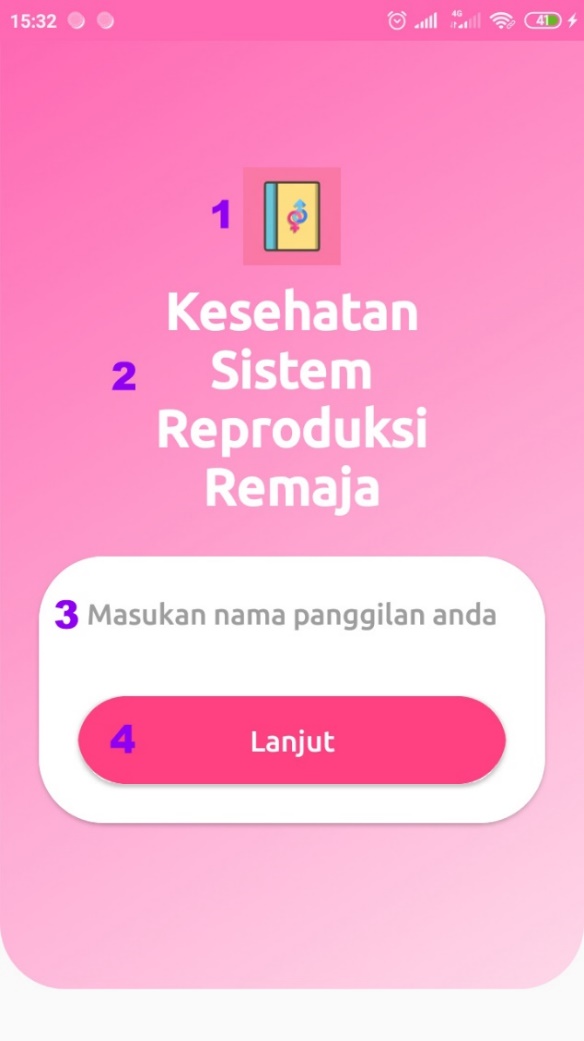 Pada saat pertama kali aplikasi dibuka pengguna akan melihat tampilan seperti pada gambar disamping,Keterangan :Logo aplikasiNama aplikasiKolom input nama penggunaTombol untuk melanjutkan ke laman berikutnya.Tampilan Menu Utama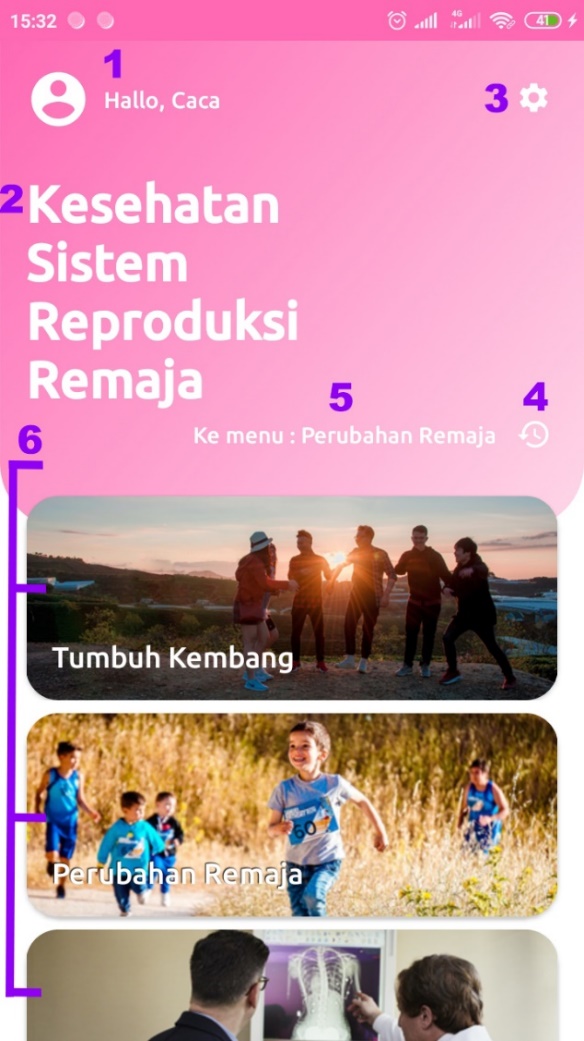 Halaman utama akan ditampilkan seperti pada gambar disamping. Keterangan:Nama pengguna, nama yang ditampilkan sesuai dengan nama yang diinputkan di halaman awalNama aplikasiTombol pengaturan, digunakan untu menuju halaman pengaturan.Tombol histori, menampilkan histori menu terakhir yang dibacaLabel menu terakhir yang dibaca, berfungsi untuk menuju halaman terakhir yang dibacaMenu materi, berfungsi sebagai navigasi untuk menuju materi-materi pada aplikasi.Tampilan Materi Aplikasi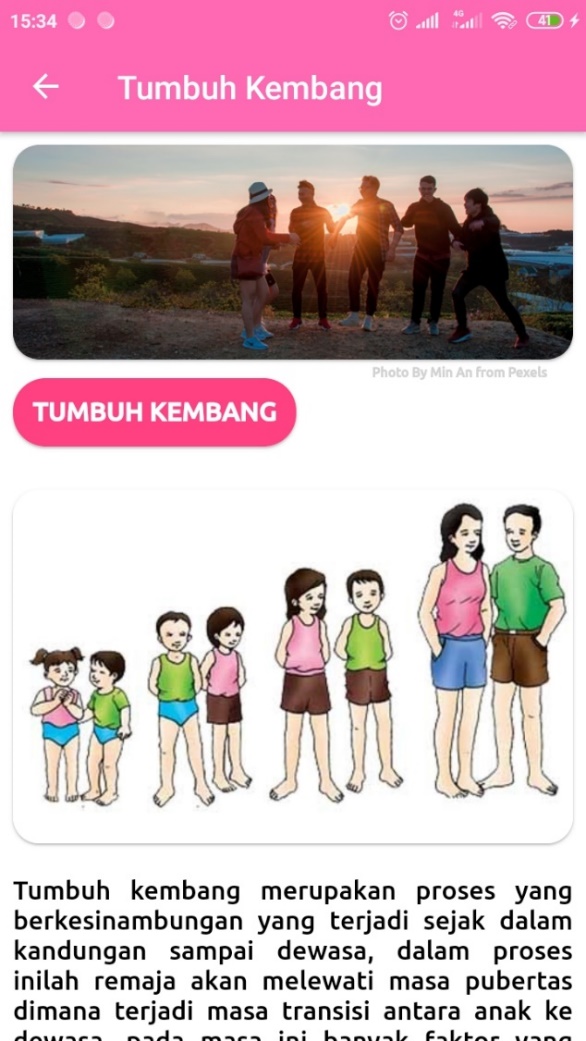 Menampilkan materi kesehatan sistem reproduksi remaja berupa materi gambar, tulisan dan video. Pengguna dapat melakukan swipe layar keatas atau kebawah untuk melihat materi. Pada bagian materi yang berisi video, kondisi ponsel harus memiliki internet yang aktif untuk dapat memutar video materi tersebut.Tampilan Pengaturan Aplikasi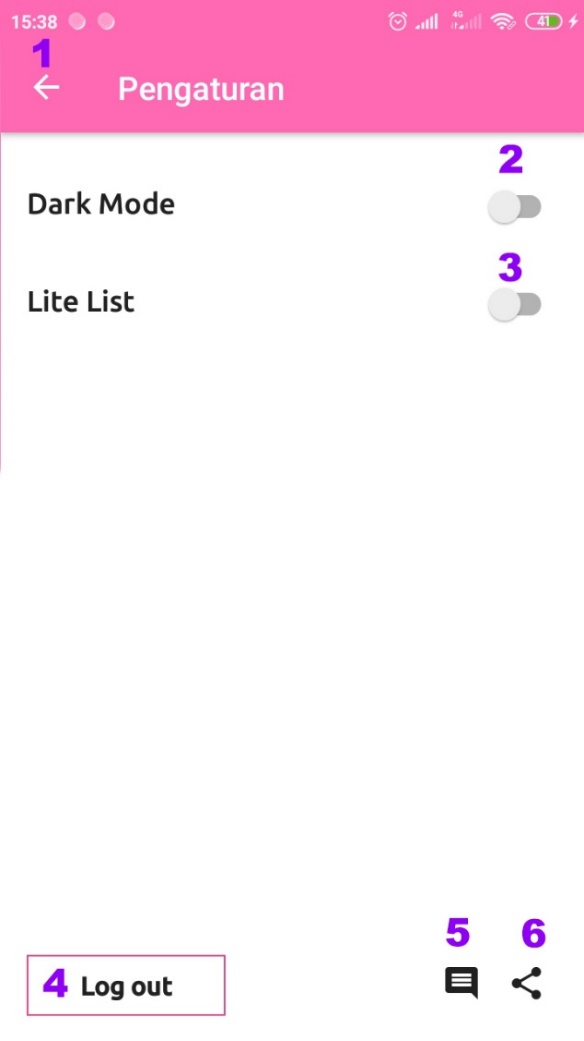 Menampilkan pengaturan aplikasi dan fitur lainnya:Keterangan :Tombol navigasi untuk kembali ke halaman utamaFitur mode gelap, penguna dapat memilih utntuk menggunakan tampilan default atau tampilan gelapFitur untuk mengatur ukuran tampilan list navigasi materi di halaman utama.Tombol logout untuk kembali ke halaman awal, logout akan menghapus nama dan histori baca penggunaTombol masukan untuk memberi komentar ataupun saran terhadap aplikasioleh pengguna. Pengguna akan diarahkan menuju alamat web untuk mengisi sebuah form.Tombol share, digunakan untuk membagikan aplikasi ke pengguna lain. Pengguna dapat membagikan aplikasi dengan cara membagikan link download aplikasiTampilan Mode Gelap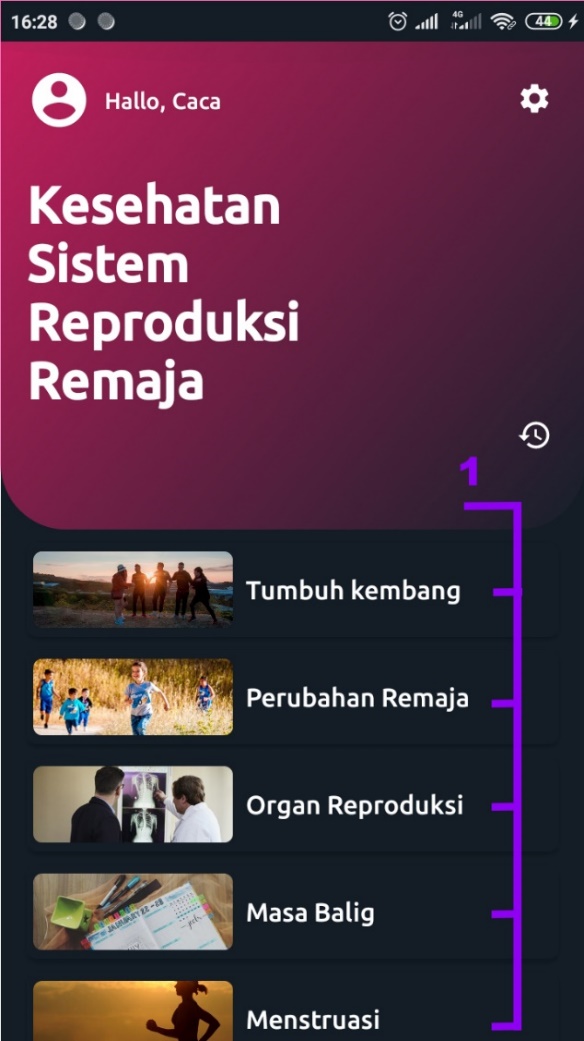 Tampilan mode gelap bisa didapatkan jika fitur mode gelap (Dark Mode) diaktifkan melalui halaman pengaturan.Keterangan :Ukuran navigasi menu lebih kecil dari ukuran default aplikasi. Ukuran dapat disesuaikan dengan mengaktifkan atau menonaktifkan fitur “Lite List” pada halaman pengaturan